CDMB Meeting Wednesday February 22, 2023 @ 6:30pm Attending Members: Kyle, Barry, Mark, Fiona, Pat, Mike, Justin,   Absent: John, Don, Karen, Sam, Cassandra, Craig, Brian, 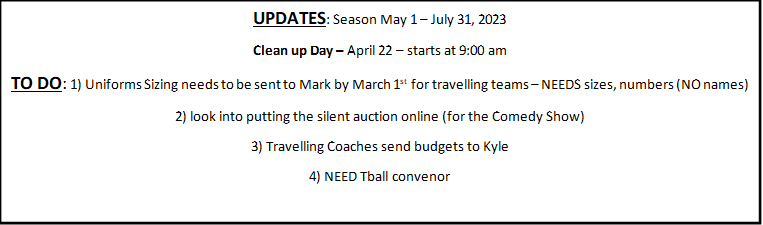 Baseball Meeting – February 22, 2023 Goodbye: -we are sadly saying good bye to Charlene – thank you for all of your time and dedication to the league.  We’ll miss you! Finances:  -League paid $2000 for hats (travelling – will get reimbursed) -241 kids registered so far (2 months left to go) -estimating 300-400 registered in total – (376 last year) Fundraising:  -Looking into sponsorships on diamonds again this season  -Comedy Show March 4th – estimated $2000 for the league (plus silent auction and 50/50) - House league - Raffle Fundraiser (need someone to organize this) -Prizes for top sellers…? Schedule:  Tball – Tuesday or Wednesday (parent choice) Rookie – Monday and Thursday Minor – Tuesday and Wednesday  Intermediate – Monday and Thursday Senior – Tuesday and Thursday  Travelling Teams: 10U – Justin (tryouts completed) 10U B – Mark (tryouts will begin late April) 12U – Trevor (tryouts beginning of April) 13U – Pat (tryouts completed) 14U – Travis (tryouts started) 19U – Kyle (tryouts started) -12U to 19U – participate in CANAM (scheduling ongoing) Cornwall Tournament Dates:  8U – Aug 11-13, 10U – July 7-9, 12U – June 16-18, 13U – June 30-Jul 2, 14U – June 2-4, 19U – Aug 18-20 -concerns – some teams complained about lack of shade during tournaments – look into tents/shelters -for tournaments, teams/families are responsible for field set up, washrooms being cleaned, any fundraising (if applicable) throughout the weekend – NOT responsible for score keeping, etc. anymore) Uniforms:  -Sizing needs to be sent to Mark by March 1st for travelling teams – NEEDS sizes, numbers NO names -Majors and 8U (order uniforms in advance and will pay league back later on) -league plans to keep some uniforms in stock (buy and resell for next season, etc) -approx $300 for entire uniform (per player)  South Stormont: -partnership starts this season – estimating about 100-120 more kids to register with our league -R.O – tball and coach pitch practice/games – other divisions at the park Clean up Day – April 22 – starts at 9:00 am -paint, rake, bbq (look to get paint in spray cans for touch ups during the season) Batting Cage: - most important update/reno for this season  -$50/travelling player to help with cost of batting cage (roughly $3500 – approved by exec.) -NEEDS – dug out around it (electrical), fix holes in fence, new netting ($1000 approx) -going forward, netting needs to be removed and stored over the winter months -Plan is to rent out batting cage: booking/payment online TBall Convenor NEEDED: -position needed  -Options: 1) hire (possibly teenagers) to run the tball convenor position (approx. $1000 for the season) OR 2) offer parents to wave their child’s registration fee to be convenor.   End of Year Banquet:  -Sept. 22, 2023 (location to be determined) -start holding a year end banquet every season for awards, etc. -trophies at each age level (displayed in trophy room in rat’s nest) -medals to take home -Fiona will help 